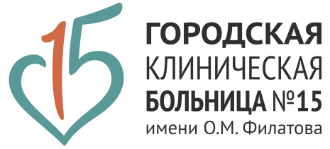 ГБУЗ «ГКБ №15 им. О.М. Филатова ДЗМ»    ___________________________________________________________________________Приемное отделение РД № 8: 8(495)709-17-01                                                            Приемные дни: Стол справок РД№ 8: 8(495)709-17-10                                                             пн с 12 до 17                                                                                                                               чт с 12 до 15                                                                                                         тел.8-495-709-01-09                                                                                                                                        Заведующему Родильного Дома № 8 ГБУЗ "ГКБ № 15 имени О.М. Филатова ДЗМ»Н. Ю. Сакварелидзе От ___________________________________                                                                                                                                                                   (ФИО пациентки)___________________________________Адрес проживания__________________________________________________________Паспорт: серия ________ номер__________Выдан: ____________________________________________________________________Телефон: _____________________________ЗаявлениеСогласно Федеральному закону от 21.11.2011 N 323-ФЗ (ред. от 01.12.2014) «Об основах охраны здоровья граждан в Российской Федерации». Распоряжению № 67-р, от 26.01.2023г. «О проведении партнерских родов в Акушерском отделении и Родильном доме № 8 ГКБ № 15 имени О.М. Филатова ДЗМ». Прошу разрешить присутствие на родах___________________________________________________________________________________ кому (ФИО сопровождающего)___________________________________________________________________________________________Дата «______» ________________2024г.                                       Подпись ____________________________Вход присутствующего на родах осуществляется через приемное отделение-При себе иметь паспорт;-Данное заявление;- флюорография с расшифровкой (результат действителен 6 месяцев) бумажный результат с печатью-анализ на антитела кори (IgG), или справка о прививке против кори (сделанной не ранее 2019 года) бумажный результат с печатьюВ связи с ухудшением эпидемиологической обстановки и с целью предупреждения распространения инфекционных заболеваний:-ПЦР-тест, сроком не более 48 часов до посещения отделения (СП 3.1.3597-20 на 20.06.2022г.)-Прививочный сертификат подтверждающий вакцинацию против новой коронавирусной инфекции (COVID-19) (действителен 6 месяцев, при наличии, ПЦР-тест не требуется)Понадобятся 2 комплекта - -одноразовый хирургический набор (предоставляется), (сменные брюки, футболка и моющиеся тапочки). Присутствие на родах возможно только при нахождении пациентки в отдельном боксе.          Справочная служба (многоканальный) (495) 375-15-55Адрес: 111539, г. Москва, ул. Вешняковская, д. 23e-mail: gkb15@zdrav.mos.ru